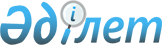 О внесении изменения в решение Жанакорганского районного маслихата "О бюджете сельского округа Манап на 2021-2023 годы" от 30 декабря 2020 года № 605Решение Жанакорганского районного маслихата Кызылординской области от 10 декабря 2021 года № 140
      Жанакорганский районный маслихат РЕШИЛ:
      1. Внести в решение Жанакорганского районного маслихата "О бюджете сельского округа Манап на 2021-2023 годы" от 30 декабря 2020 года № 605 (зарегистрировано в реестре государственной регистрации нормативных правовых актов под номером 8127) следующие изменения:
      Пункт 1 изложить в новой редакции:
      "1. Утвердить бюджет сельского округа Манап на 2021-2023 годы согласно приложениям 1, 2 и 3 соответственно, в том числе на 2021 год в следующем объеме:
      1) доходы – 88 347,8 тысяч тенге, в том числе:
      налоговые поступления – 1 116 тысяч тенге;
      неналоговые поступления – 42 тысяч тенге;
      поступления от продаж основного капитала – 0;
      поступления трансфертов – 87 189,8тысяч тенге;
      2) затраты – 88 758,7 тысяч тенге;
      3) чистое бюджетное кредитование – 0:
      бюджетные кредиты – 0;
      погашение бюджетных кредитов – 0;
      4) сальдо по операциям с финансовыми активами – 0:
      приобретение финансовых активов – 0;
      поступления от продаж финансовых активов государства – 0;
      5) дефицит (профицит) бюджета – 0 тысяч тенге;
      6) финансирование дефицита (использование профицита) бюджета– 0 тысяч тенге:
      кредитные расписки – 0;
      погашение задолженности – 0;
      используемые остатки бюджетных средств – 410,0 тысяч тенге;";
      приложение к решению изложить в новой редакции согласно приложению к настоящему решению.".
      2. Настоящее решение вводится в действие с 1 января 2021 года. Бюджет сельского округа Манап на 2021 год
					© 2012. РГП на ПХВ «Институт законодательства и правовой информации Республики Казахстан» Министерства юстиции Республики Казахстан
				
      Секретарь Жанакорганского районного маслихата 

Г. Сопбеков
Приложение 1 к решениюЖанакорганского районного маслихатаот 10 декабря 2021 года №140Приложение 1 к решениюЖанакорганского районного маслихатаот 30 декабря 2020 года № 605
Категория
Категория
Категория
Категория
Категория
Сумма, тысяч тенге
Класс
Класс
Класс
Класс
Сумма, тысяч тенге
Подкласс
Подкласс
Подкласс
Сумма, тысяч тенге
Наименование
Наименование
Сумма, тысяч тенге
1. Доходы
1. Доходы
88 347,8
1
Налоговые поступления
Налоговые поступления
1116
04
Hалоги на собственность
Hалоги на собственность
1116
1
Hалоги на имущество
Hалоги на имущество
16
3
Земельный налог
Земельный налог
100
4
Hалог на транспортные средства
Hалог на транспортные средства
1 000
2
Неналоговые поступления
Неналоговые поступления
42
01
Доходы от государоственной собственности
Доходы от государоственной собственности
42
5
Доходы от аренды имущества, находящегося в государственной собственности
Доходы от аренды имущества, находящегося в государственной собственности
42
4
Поступления трансфертов 
Поступления трансфертов 
87 189,8
02
Трансферты из вышестоящих органов государственного управления
Трансферты из вышестоящих органов государственного управления
87 189,8
3
Трансферты из районного (города областного значения) бюджета
Трансферты из районного (города областного значения) бюджета
87 189,8
Функциональнаягруппа 
Функциональнаягруппа 
Функциональнаягруппа 
Функциональнаягруппа 
Функциональнаягруппа 
Сумма, тысяч тенге
Функциональная подгруппа 
Функциональная подгруппа 
Функциональная подгруппа 
Функциональная подгруппа 
Сумма, тысяч тенге
Администраторы бюджетных программ 
Администраторы бюджетных программ 
Администраторы бюджетных программ 
Сумма, тысяч тенге
Программа 
Программа 
Сумма, тысяч тенге
Наименование
Сумма, тысяч тенге
II. Расходы
88 758,7
1
Государственные услуги общего характера
24 200
1
Представительные, исполнительные и другие органы, выполняющие общие функции государственного управления
24 200
124
Аппарат акима города районного значения, села, поселка, сельского округа
24 200
001
Услуги по обеспечению деятельности акима города районного значения, села, поселка, сельского округа
24 200
05
Здровохранение
47
9
Прочие услуги в области здровохранения
47
124
Аппарат акима города районного значения, села, поселка, сельского округа
47
002
Организация в экстренных случаях доставки тежелобольных людей до ближайшей организации здовохранения, оказывающей врачебную помощь
47
6
Социальная помощь и социальное обеспечение
4 059
2
Социальная помощь
4 059
124
Аппарат акима города районного значения, села, поселка, сельского округа
4 059
003
Оказание социальной помощи нуждающимся гражданам на дому
4 059
7
Жилищно-коммунальное хозяйство
4 777
3
Благоустройство населенных пунктов
4 777
124
Аппарат акима города районного значения, села, поселка, сельского округа
4 777
008
Освещение улиц в населенных пунктах
1 410
009
Обеспечение санитарии населенных пунктов
159
011
Благоустройство и озеленение населенных пунктов
3 208
8
Культура, спорт, туризм и информационное пространство
17 853
1
Деятельность в области культуры
17 598
124
Аппарат акима города районного значения, села, поселка, сельского округа
17 598
006
Поддержка культурно-досуговой работы на местном уровне
17 598
2
Спорт
255
124
Аппарат акима города районного значения, села, поселка, сельского округа
255
028
Реализация физкультурно-оздоровительных и спортивных мероприятий на местном уровне
255
12
Транспорт и коммуникация
31 607,8
1
Автомобильный траспорт
31 607,8
124
Аппарат акима города районного значения, села, поселка, сельского округа
31 607,8
045
Обеспечение функционирования автомобильных дорог в городах районного значения, поселках, селах, сельских округах
31 607,8
13
Прочие
6 214
9
Прочие
6 214
124
Аппарат акима города районного значения, села, поселка, сельского округа
6 214
040
Реализация мероприятий для решения вопросов обустройства населенных пунктов в реализацию мер по содействию экономическому развитию регионов в рамках Программы развития регионов до 2020 года
6 214
15
Трансферты
0,9
1
Трансферты
0,9
124
Аппарат акима города районного значения, села, поселка, сельского округа
0,9
048
Возврат неиспользованных (недоиспользованных) целевых трансфертов
0,9
3.Чистое бюджетное кредитование
0
4. Сальдо по операциям с финансовыми активами
0
5. Дефицит (профицит) бюджета
0
6. Финансирование дефицита (использование профицита) бюджета
0
8
Используемые остатки бюджетных средств
0,9
01
Остатки средств бюджета
410,9
1
Свободные остатки бюджетных средств
410,9